Nom : ______________________________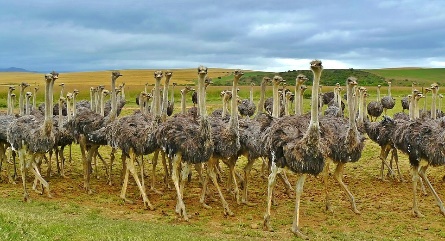 Cours 53 : Les unités de masse (gramme) du système international (SI)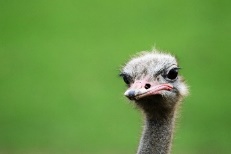 Le système international (SI) définit les unités de base.La masse représente la ________________________________ que l’on retrouve dans un objet. Évidemment, plus il y aura de matière dans un objet et plus sa masse sera grande. TableauChaque unité de mesure est ______________________________________________.    Chaque unité de mesure est ______________________________________________.                    x 10               x 10	          x 10               x 10              x 10                  x 10                   ÷ 10                   ÷ 10                ÷ 10                 ÷ 10                  ÷ 10                      ÷ 10Un gramme est égal à ______ milligrammes.	Un gramme est égal à _____ décagramme.Un gramme est égal à ______ centigrammes.	Un gramme est égal à _____ hectogramme.Un gramme est égal à ______ décigrammes.	Un gramme est égal à _____ kilogramme.	Nous pouvons également transformer une unité de mesure en une autre,	c’est ce que nous appelons la conversion.		Bien que ces mesures soient écrites différemment, elles sont ______________________.	Par exemple : 5,2 kg = ________________Je vais te proposer deux façons de faire :________________________________ ou _______________________________La méthode par bonds Je multiplie ou divise par 10 autant de fois que je me déplace de position.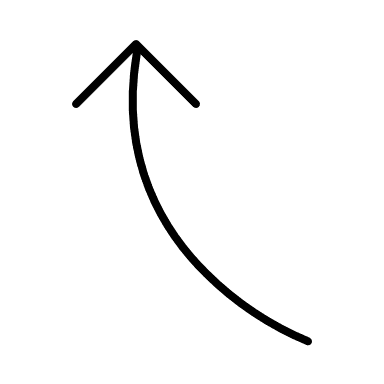                              X 10                            X 10                          X 10                       X 10                     X 10                             X 10                               ÷ 10                           ÷ 10                          ÷ 10                     ÷ 10                          ÷ 10                           ÷ 10                    1,634 kg =_____________ g			718,1 mg = ____________dg		La méthode du tableau                                 Je place ______________________ à la position de l’unité de longueur donnée. (j’enlève la virgule)On ajoute des zéros si nécessaire jusqu’à l’unité recherchée.Je place ___________________ dans la colonne de ________________________.1,2g = __________mg 				17,4 g = ___________kgSuper!kilogrammehectogrammedécagrammegrammedécigrammecentigrammemilligrammekghgdaggdgcgmgkilogrammehectogrammedécagrammegrammedécigrammecentigrammemilligrammekghgdaggdgcgmgkilogrammehectogrammedécagrammegrammedécigrammecentigrammemilligrammekghgdaggdgcgmgCentainesDizainesUnités,DixièmesCentièmesMillièmes